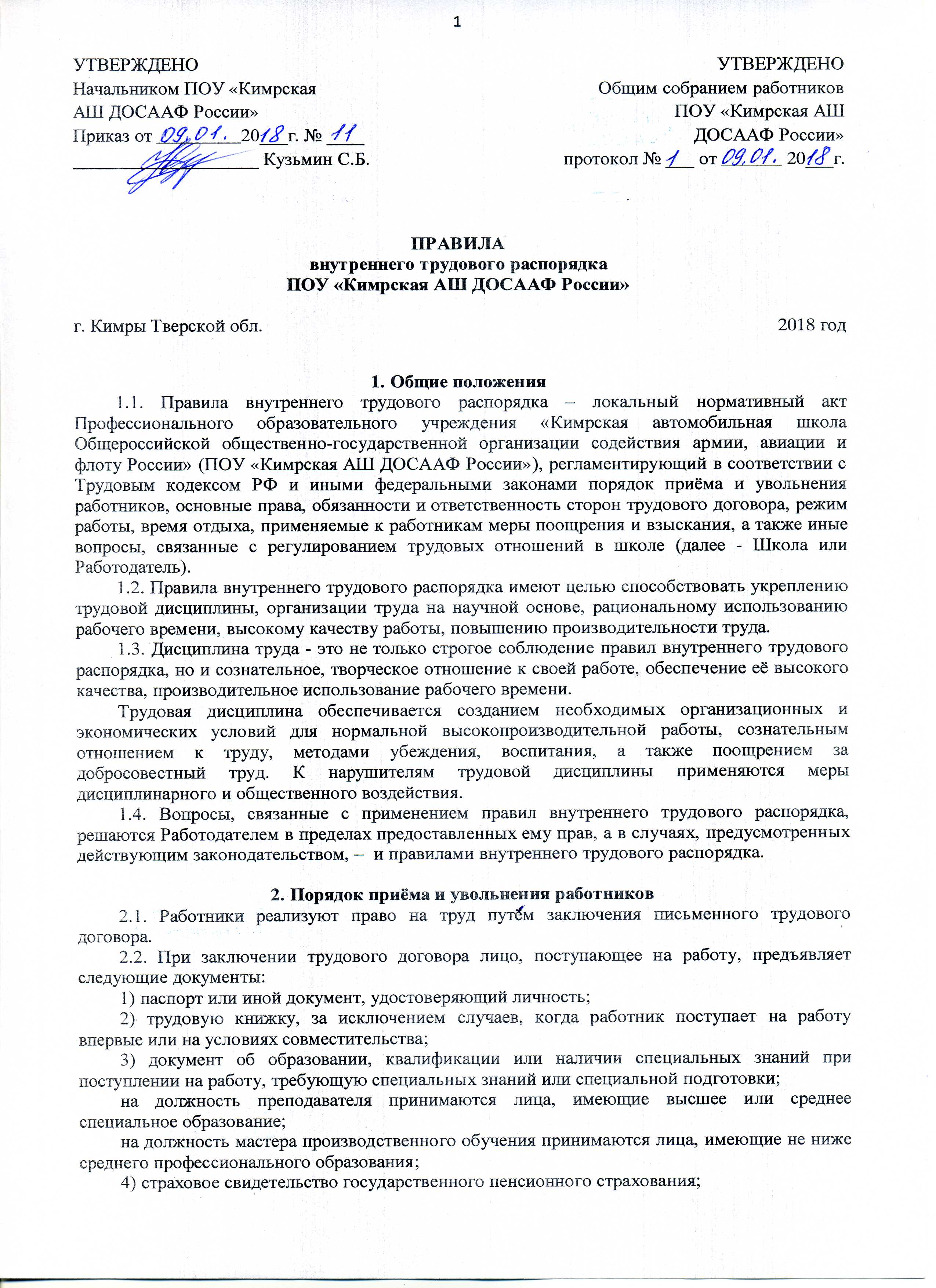 ПРАВИЛАвнутреннего трудового распорядка ПОУ «Кимрская АШ ДОСААФ России»1. Общие положения1.1. Правила внутреннего трудового распорядка – локальный нормативный акт Профессионального образовательного учреждения «Кимрская автомобильная школа Общероссийской общественно-государственной организации содействия армии, авиации и флоту России» (ПОУ «Кимрская АШ ДОСААФ России»), регламентирующий в соответствии с Трудовым кодексом РФ и иными федеральными законами порядок приёма и увольнения работников, основные права, обязанности и ответственность сторон трудового договора, режим работы, время отдыха, применяемые к работникам меры поощрения и взыскания, а также иные вопросы, связанные с регулированием трудовых отношений в школе (далее - Школа или Работодатель).1.2. Правила внутреннего трудового распорядка имеют целью способствовать укреплению трудовой дисциплины, организации труда на научной основе, рациональному использованию рабочего времени, высокому качеству работы, повышению производительности труда.1.3. Дисциплина труда - это не только строгое соблюдение правил внутреннего трудового распорядка, но и сознательное, творческое отношение к своей работе, обеспечение её высокого качества, производительное использование рабочего времени.Трудовая дисциплина обеспечивается созданием необходимых организационных и экономических условий для нормальной высокопроизводительной работы, сознательным отношением к труду, методами убеждения, воспитания, а также поощрением за добросовестный труд. К нарушителям трудовой дисциплины применяются меры дисциплинарного и общественного воздействия.1.4. Вопросы, связанные с применением правил внутреннего трудового распорядка, решаются Работодателем в пределах предоставленных ему прав, а в случаях, предусмотренных действующим законодательством, –  и правилами внутреннего трудового распорядка.2. Порядок приёма и увольнения работников2.1. Работники реализуют право на труд путём заключения письменного трудового договора.2.2. При заключении трудового договора лицо, поступающее на работу, предъявляет следующие документы:1) паспорт или иной документ, удостоверяющий личность;2) трудовую книжку, за исключением случаев, когда работник поступает на работу впервые или на условиях совместительства;3) документ об образовании, квалификации или наличии специальных знаний при поступлении на работу, требующую специальных знаний или специальной подготовки;на должность преподавателя принимаются лица, имеющие высшее или среднее специальное образование;на должность мастера производственного обучения принимаются лица, имеющие не ниже среднего профессионального образования;4) страховое свидетельство государственного пенсионного страхования;5) документы воинского учёта - для военнообязанных и лиц, подлежащих призыву на военную службу.При заключении трудового договора впервые трудовая книжка и страховое свидетельство государственного пенсионного страхования оформляются Школой.Приём на работу без предъявления указанных документов не допускается.Запрещается требовать при приёме на работу документы, представление которых не предусмотрено законодательством.Приём на работу оформляется приказом начальника школы, изданным на основании заключённого трудового договора. Содержание приказа должно соответствовать условиям трудового договора. Приказ о приёме на работу объявляется работнику под роспись в 3-дневный срок со дня подписания трудового договора. По требованию работника ему может быть выдана копия приказа. Размер оплаты труда устанавливается согласно штатному расписанию.Фактический допуск к работе считается заключением трудового договора независимо от того, был ли приём на работу оформлен надлежащим образом.2.3. При поступлении работника на работу или при переводе его в установленном порядке на другую работу Работодатель обязан:1) ознакомить работника с порученной работой, условиями труда, режимом труда и отдыха, системой и формой оплаты труда, разъяснить его права и обязанности;2) ознакомить работника с настоящими Правилами и иными локальными нормативными актами, действующими и относящимися к трудовым функциям работника;3) ознакомить работника с перечнем сведений, составляющих коммерческую тайну либо относящихся к иной конфиденциальной информации;4) проинструктировать по технике безопасности, производственной санитарии, гигиене труда, противопожарной охране и другим правилам по охране труда;5) ознакомить работника с иными документами и сведениями.2.4. На всех работников, принятых по трудовому договору на основную работу, проработавших в Школе свыше 5 дней, ведутся трудовые книжки в порядке, установленном действующим законодательством.2.5. Прекращение трудового договора может иметь место только по основаниям, предусмотренным законодательством.Работники имеют право расторгнуть трудовой договор, заключенный на неопределенный срок, предупредив об этом Работодателя письменно за 2 недели, если иной срок предупреждения в отношении отдельных категорий работников не установлен действующим законодательством.Начальник Школы обязан предупредить Работодателя о досрочном расторжении трудового договора за 1 месяц.По договоренности между работником и Работодателем трудовой договор может быть расторгнут и до истечения срока предупреждения об увольнении.В случаях, когда заявление работника об увольнении по его инициативе (по собственному желанию) обусловлено невозможностью продолжения им работы (зачисление в образовательное учреждение, выход на пенсию и другие случаи), а также в случаях установленного нарушения Работодателем законов и иных нормативных правовых актов, содержащих нормы трудового права, соглашения или трудового договора, Работодатель обязан расторгнуть трудовой договор в срок, указанный в заявлении работника.До истечения срока предупреждения об увольнении работник имеет право в любое время отозвать свое заявление. Увольнение в этом случае не производится, если на его место не приглашен в письменной форме другой работник, которому в соответствии с Трудовым кодексом РФ и иными федеральными законами не может быть отказано в заключении трудового договора.По истечении срока предупреждения об увольнении работник имеет право прекратить работу, а Работодатель обязан выдать работнику трудовую книжку, другие документы, связанные с работой, по письменному заявлению работника и произвести с ним окончательный расчет.Если по истечении срока предупреждения об увольнении трудовой договор не был расторгнут и работник не настаивает на увольнении, то действие трудового договора продолжается.Срочный трудовой договор расторгается по истечении срока его действия, о чем работник должен быть предупрежден в письменной форме не менее чем за 3 дня до увольнения.Трудовой договор, заключенный на время выполнения определенной работы, расторгается по завершении этой работы.Трудовой договор, заключенный на время исполнения обязанностей отсутствующего работника, расторгается с выходом этого работника на работу.Трудовой договор, заключенный на время выполнения сезонных работ, расторгается по истечении определенного сезона. Предупреждение о досрочном расторжении срочного трудового договора осуществляется работником и Работодателем в сроки, установленные Трудовым кодексом РФ.Прекращение трудового договора оформляется приказом начальника.Трудовой договор может быть прекращен по инициативе Работодателя на основании и в порядке, которые предусмотрены Трудовым кодексом РФ.2.6. В день увольнения Работодатель обязан выдать работнику его трудовую книжку с внесенной в неё записью об увольнении, другие документы, связанные с работой, по письменному заявлению работника и произвести с ним окончательный расчёт. Записи о причинах увольнения в трудовую книжку должны производиться в точном соответствии с формулировками действующего законодательства и со ссылкой на соответствующую статью Трудового кодекса РФ. Днём увольнения считается последний день работы или последний день ежегодного оплачиваемого отпуска при увольнении работника в соответствии со ст. 127 ТК РФ.3. Основные права и обязанности работников3.1. Работники Школы имеют право на:1) заключение, изменение и расторжение трудового договора в порядке и на условиях, которые установлены трудовым законодательством;2)  предоставление работы, обусловленной трудовым договором;3) рабочее место, соответствующее условиям, предусмотренным государственными стандартами организации и безопасности труда;4) выплату заработной платы в полном объёме в соответствии со своей квалификацией, сложностью труда, количеством и качеством выполненной работы;5) предоставлением еженедельных выходных дней, нерабочих праздничных дней, оплачиваемых ежегодных отпусков;6) полную достоверную информацию об условиях труда и требованиях охраны труда на рабочем месте;7) профессиональную подготовку, переподготовку и повышение своей квалификации в порядке, установленном трудовым законодательством и локальными нормативными актами Школы;8) защиту своих трудовых прав, свобод и законных интересов всеми не запрещенными законом способами, в т.ч. на разрешение индивидуальных и коллективных трудовых споров, включая право на забастовку, в порядке, установленном трудовым законодательством;9) возмещение вреда, причиненного в связи с исполнением трудовых обязанностей, и компенсацию морального вреда в порядке, установленном трудовым законодательством;10) обязательное социальное страхование в случаях, предусмотренных федеральными законами.3.2. Работники обязаны:1) соблюдать Правила внутреннего трудового распорядка и иные локальные нормативные акты в установленном порядке;2) работать добросовестно, соблюдать дисциплину труда - основу порядка на производстве, своевременно и точно исполнять распоряжения Работодателя, использовать всё рабочее время для производительного труда, воздерживаться от действий, мешающих другим работникам выполнять свои трудовые обязанности;3) выполнять установленные нормы труда, повышать производительность труда;4) соблюдать требования по охране труда и обеспечению безопасности труда, производственной санитарии, гигиене труда и противопожарной охране, предусмотренные соответствующими правилами и инструкциями;5) принимать меры к немедленному устранению причин и условий, препятствующих или затрудняющих нормальное производство работы (простой, авария), и немедленно сообщать о случившемся Работодателю;6) незамедлительно сообщать непосредственному начальнику школы или другим представителям Работодателя о возникновении ситуации, представляющей угрозу жизни и здоровью людей, сохранности имущества Школы;7) содержать свое рабочее место, оборудование и приспособления в порядке, чистоте и исправном состоянии, соблюдать чистоту на территории Школы, а также соблюдать установленный порядок хранения материальных ценностей и документов;8) обеспечивать сохранность вверенного имущества, эффективно использовать машины и другое оборудование, бережно относиться к инструментам, технике и другим предметам, выдаваемым в пользование работникам, экономно и рационально расходовать сырье, материалы, энергию, топливо и другие материальные ресурсы;9) не разглашать сведения, составляющие коммерческую тайну и конфиденциальную информацию о деятельности Школы;10) вести себя корректно, достойно, не допуская отклонений от признанных норм делового общения.Перечень обязанностей (работ), которые выполняет каждый работник по своей должности, специальности, профессии, определяется должностными инструкциями (функциональными обязанностями), составленными с учетом положений Единого тарифно-квалификационного справочника работ и профессий рабочих, Квалификационного справочника должностей руководителей, специалистов и других служащих.4. Основные права и обязанности Работодателя4.1. Работодатель имеет право:1) заключать, изменять и расторгать трудовые договоры с работниками в порядке и на условиях, которые установлены трудовым законодательством;2) вести коллективные переговоры и заключать коллективные договоры;3) поощрять работников за добросовестный эффективный труд;4) требовать от работников исполнения ими трудовых обязанностей и бережного отношения к имуществу Школы и других работников, соблюдения Правил внутреннего трудового распорядка Школы;5) привлекать работников к дисциплинарной и материальной ответственности в порядке, установленном трудовым законодательством;6) принимать в установленном порядке локальные нормативные акты.4.2. Работодатель обязан:1) соблюдать законы и иные нормативные правовые акты, локальные нормативные акты, трудовые договоры;2) вести коллективные переговоры;3) организовать труд каждого работника в соответствии с его специальностью и квалификацией, закрепить за работником рабочее место, своевременно, до начала поручаемой работы, ознакомить с установленным заданием и обеспечить работой в течение всего рабочего дня (смены); обеспечить здоровые и безопасные условия труда в пределах установленных нормативов воздействия вредных факторов, исправное состояние инструмента, машин и прочего оборудования, а также нормативные запасы сырья, материалов и других ресурсов, необходимых для бесперебойной и ритмичной работы;4) создавать условия для роста производительности труда путём внедрения новейших достижений науки, техники и научной организации труда; осуществлять мероприятия по повышению эффективности производства, качества работы и выпускаемой продукции, сокращению применения ручного малоквалифицированного и тяжелого физического труда, улучшению организации и повышению культуры производства;5) своевременно доводить до всех сотрудников плановые задания;6) обеспечить правильное применение действующих условий оплаты; выплачивать в полном размере причитающуюся работникам заработную плату 2-го и 17-го числа каждого месяца;7) обеспечивать условия для соблюдения трудовой дисциплины, постоянно осуществляя управленческие функции, направленные на её укрепление, устранение потерь рабочего времени, рациональное использование трудовых ресурсов, формирование стабильных трудовых коллективов; применять меры воздействия к нарушителям трудовой дисциплины;8) соблюдать правила охраны труда; улучшать условия труда, обеспечивать надлежащее техническое оборудование всех рабочих мест и создавать на них условия работы, соответствующие правилам по охране труда (правилам по технике безопасности, санитарным нормам и правилам и др.);9) принимать необходимые меры по профилактике производственного травматизма, профессиональных и других заболеваний работников; 10) постоянно контролировать знание и соблюдение работниками всех требований инструкций по охране труда, производственной санитарии и гигиене труда, противопожарной охране;11) обеспечивать систематическое повышение квалификации работников и уровня их экономических и правовых знаний, создавать необходимые условия для совмещения работы с обучением на производстве и в учебных заведениях;12) обеспечивать защиту персональных данных работника.Работодатель исполняет свои обязанности в случаях, предусмотренных законодательством, с учётом мнения работников Школы.5. Оплата труда5.1. Выплата заработной платы производится Работодателем два раза в месяц:аванс в размере не более 50% от общего заработка за месяц – 17-го числа оплачиваемого месяца;оставшаяся часть заработной платы – 2-го числа месяца, следующего за оплачиваемым.5.2. При совпадении дня выплаты с выходным или нерабочим праздничным днём  выплата заработной платы производится накануне этого дня.5.3. Выплата заработной платы, социальных или иных платежей осуществляется путём выдачи наличных денежных средств из кассы Школы.5.4. Оплата ежегодного основного оплачиваемого отпуска производится не позднее, чем за три дня до его начала.5.5. Работнику, работающему на условиях совмещения или исполняющему обязанности временно отсутствующего работника без освобождения от своей основной работы, производится доплата за совмещение профессий (должностей) или исполнении обязанностей временно отсутствующего работника.5.6. Размер доплаты устанавливается с учётом содержания и (или) объёма дополнительной работы, но не более 50% от оклада отсутствующего работника.5.7. В период отстранения от работы (недопущения к работе) заработная плата работнику не начисляется, за исключением случаев, предусмотренных ТК РФ или иными федеральными законами.5.8. При увольнении работнику выплачивается денежная компенсация за все неиспользованные отпуска.5.9. Оплата труда, включая размеры должностных окладов, доплат и надбавок компенсационного и стимулирующего характера, премирования, устанавливается в соответствии с Положением об оплате труда, штатным расписанием и Трудовым законодательством.5.10. Для всех случаев определения размера средней заработной платы (среднего заработка), предусмотренных Трудовым законодательством, устанавливается период для расчёта средней заработной платы равный трём календарным месяцам, предшествующим периоду, в течение которого за работником сохраняется средняя заработная плата. Если применение указанного периода расчёта ухудшает положение работника по сравнению с порядком исчисления среднего заработка, определённым ст. 139 ТК РФ, расчёт среднего заработка производится в соответствии с нормами ТК РФ.5.11 Другие вопросы, не изложенные в настоящей статье, регламентируются Положением об оплате труда, нормы которого не должны противоречить общим принципам, изложенным в настоящей статье. 6. Рабочее время и время отдыха6.1. Время начала и окончания работы и перерыва для отдыха и питания устанавливается следующее.6.1.1.Для администрации и обслуживающего персонала – пятидневная рабочая неделя с нормальной продолжительностью рабочего времени (40 часов в неделю).Начало работы – 08.00.Перерыв – с 12:00 до 13.00.Окончание работы – 17.00.Выходные дни: суббота, воскресенье.6.1.2. Для мастеров производственного обучения – 36-часовая рабочая неделя: четыре дня в неделю – по 8 часов, один день в неделю – 4 часа.Начало работы – 08.00.Перерыв – с 12.00 до 13.00.Окончание работы: четыре дня в неделю – 17.00, один день в неделю – 12.00.Выходные дни: суббота, воскресенье.6.1.3. Для преподавателей – 720 часов в год (согласно приказа Минобрнауки Российской Федерации от 22 декабря 2014 г. № 1601).6.2. Любое отсутствие на рабочем месте, кроме случаев непреодолимой силы, допускается только с предварительного разрешения руководства персоналом.Отсутствие на рабочем месте без разрешения считается неправомерным. В случае повторения неправомерного отсутствия на рабочем месте применяются дисциплинарные меры взыскания, предусмотренные настоящими правилами.Разрешения на оставление рабочего места могут быть даны, в частности, в следующих случаях:1) заболевшее на рабочем месте лицо, работающее по найму, должно отправиться домой;2) неожиданно возникшее серьёзное событие в семье;3) обязательный вызов работником администрации;4) вызов в центр социального обеспечения;5) посещение по специальному вызову врача-специалиста;6) лабораторные обследования;7) регулярное медицинское лечение при наличии предварительного согласия руководства;8) экзамены профессионального характера;9) досрочный уход в связи с необходимостью отъезда поездом в отпуск по семейным обстоятельствам.О всяком отсутствии на работе вследствие заболевания, кроме случаев непреодолимой силы, необходимо сообщать руководству персонала в 24-часовой срок, по истечении которого работник считается неправомерно отсутствующим.Через 48 часов после прекращения работы работник должен представить медицинскую справку с указанием предполагаемого срока отсутствия на работе.Непредставление медицинской справки считается проступком, влекущим за собой направление руководством указанному лицу предупреждения заказным письмом.В случае, когда отсутствие на работе в течение 48 часов после такого предупреждения не подкреплено справкой, при отсутствии случая непреодолимой силы, может быть применена мера взыскания.О последовательном продлении отсутствия на работе, предусмотренном в предыдущем абзаце, необходимо сообщать руководству предприятия.6.3. По заявлению работника Работодатель имеет право разрешить ему работу по другому трудовому договору по иной профессии, специальности или должности за пределами нормальной продолжительности рабочего времени в порядке внутреннего совместительства.Работник имеет право заключить трудовой договор с другим Работодателем для работы на условиях внешнего совместительства, если иное не предусмотрено Трудовым кодексом РФ или иными федеральными законами.Работа за пределами нормальной продолжительности рабочего времени не может превышать 4 часа в день и 16 часов в неделю.6.4. Сверхурочные работы, как правило, не допускаются. Применение сверхурочных работ Работодателем может производиться в исключительных случаях, в порядке и пределах, которые предусмотрены трудовым законодательством.Привлечение к сверхурочным работам допускается с письменного согласия работника. Сверхурочные работы не должны превышать для каждого работника 4 часа в течение 2 дней подряд и 120 часов в год.6.5. Работника, появившегося на работе в состоянии алкогольного, наркотического или иного токсического опьянения, Работодатель не допускает к работе (отстраняет от работы) в данный рабочий день (смену).Работодатель также обязан отстранить от работы (не допускать к работе) работника:1) не прошедшего в установленном порядке обучение и проверку знаний и навыков в области охраны труда;2) не прошедшего в установленном порядке обязательный предварительный или периодический медицинский осмотр;3) при выявлении в соответствии с медицинским заключением противопоказаний для выполнения работником работы, обусловленной трудовым договором;4) по требованию уполномоченных федеральными законами органов и должностных лиц;5) в других случаях, предусмотренных законодательством.6.6. Работа в выходные и нерабочие праздничные дни, как правило, не допускается.Привлечение работников к работе в выходные и нерабочие праздничные дни производится в случаях и порядке, которые предусмотрены трудовым законодательством, с обязательного письменного согласия работника.Время работы в день, предшествующий нерабочему праздничному, сокращается на 1 час.6.7. Ежегодный основной оплачиваемый отпуск предоставляется работникам Школы в соответствии с Трудовым законодательством Российской Федерации и Постановлением Правительства Российской Федерации от 14 мая 2015 г. № 466 «О ежегодных основных удлинённых оплачиваемых отпусках».6.8. Очерёдность и порядок предоставления ежегодных оплачиваемых отпусков устанавливается Работодателем с учётом необходимости обеспечения нормального хода работы школы и благоприятных условий для отдыха работников. График отпусков составляется на каждый календарный год не позднее чем за 2 недели до его начала и доводится до сведения всех работников.О времени начала отпуска работник должен быть извещен не позднее чем за 2 недели до его начала.7.  Поощрение за труд7.1. За добросовестное выполнение своих трудовых обязанностей, продолжительную безупречную работу, инициативность и другие профессиональные успехи Работодатель поощряет работника: объявляет благодарность, награждает ценным подарком, почётной грамотой, денежной премией в соответствии с Положением об оплате труда.7.2. Поощрение оформляется приказом начальника Школы. В приказе устанавливается, за какие именно успехи в работе поощряется работник, а также указывается конкретный вид поощрения.7.3. Приказ объявляется работнику под роспись в трёхдневный срок со дня издания.7.4. Сведения о награждении (поощрении) вносятся в трудовую книжку работника.7.5. Записи о премиях, предусмотренных системой оплаты труда или выплачиваемых на регулярной основе, в трудовые книжки не вносятся.8. Ответственность работников за совершениедисциплинарных проступков8.1. Работники Школы несут ответственность за совершение дисциплинарных проступков, т.е. неисполнение или ненадлежащее исполнение по вине работника возложенных на него трудовых обязанностей.8.2. За совершение дисциплинарного проступка Работодатель применяет следующие дисциплинарные взыскания:1) замечание;2) выговор;3) увольнение по соответствующим основаниям.Независимо от применения мер дисциплинарного взыскания работнику, нарушившему трудовую дисциплину, может не выплачиваться премия за выполнение производственных показателей полностью или частично, а также ему может быть уменьшено вознаграждение по итогам работы Школы за год, если приказом о наказании ему объявлены:1) выговор - уменьшение премии по результатам работы за соответствующий период премирования и вознаграждения до 100%; уменьшение премирования и вознаграждения по итогам работы за год – не более чем на 50%. 2) замечание - уменьшение премии по результатам работы за соответствующий период премирования и вознаграждения по итогам работы за год не более чем на 50%.При увольнении работника по инициативе Работодателя за совершение дисциплинарного проступка премия по результатам работы за соответствующий период премирования и вознаграждения по итогам работы за год не начисляются.Работник, совершивший в течение года два и более правонарушений, лишается вознаграждения по итогам работы за год в размере совокупного процента, исчисляемого как сумма процентов за каждое правонарушение.В случае, если работник совершил грубое правонарушение при наличии в его действиях умысла на его совершение или если действиями работника причинен существенный ущерб Школе, который в соответствии с трудовым законодательством не может быть возмещён в полном объёме из заработной платы работника, приказом о наложении дисциплинарного взыскания может быть предусмотрено лишение или уменьшение премиальных выплат на период до снятия дисциплинарного взыскания в установленном порядке (по истечении 1 года или досрочно по приказу начальника Школы в соответствии с абз. 2 п. 8.9 настоящих Правил).8.3. До применения дисциплинарного взыскания от нарушителя трудовой дисциплины должны быть затребованы объяснения в письменной форме. Отказ работника дать объяснение не может служить препятствием для применения дисциплинарного взыскания. В случае отказа работника дать объяснение по факту проступка в установленной форме составляется соответствующий акт.8.4. Дисциплинарные взыскания применяются Работодателем непосредственно после обнаружения проступка, но не позднее 1 месяца со дня его обнаружения, не считая времени болезни или пребывания работника в отпуске, а также времени, необходимого на учёт мнения представительного органа работников.Дисциплинарное взыскание не может быть применено позднее 6 месяцев со дня совершения проступка, а по результатам ревизии, проверки финансово-хозяйственной деятельности или аудиторской проверки - позднее 2 лет со дня его совершения. В указанные сроки не включается время производства по уголовному делу.8.5. Дисциплинарные взыскания применяются приказом начальника Школы по представлению иных должностных лиц Школы. К приказу должны быть приложены объяснения работника, акты, справки, подтверждающие факт правонарушения, и виновность конкретного работника.8.6. За каждое нарушение трудовой дисциплины может быть применено только одно дисциплинарное взыскание.При применении взыскания должны учитываться тяжесть совершенного проступка, обстоятельства, при которых он совершен, предшествующая работа и поведение работника.8.7. Приказ о применении дисциплинарного взыскания с указанием мотивов его применения объявляется работнику, подвергнутому взысканию, под роспись в течение 3 рабочих дней с момента его издания. В случае отказа работника подписать указанный приказ составляется соответствующий акт.Приказ в необходимых случаях с целью осуществления воспитательного воздействия доводится до сведения других работников Школы.8.8. Дисциплинарное взыскание может быть обжаловано работником в государственную инспекцию труда или органы по рассмотрению индивидуальных трудовых споров.8.9. Если в течение 1 года со дня применения дисциплинарного взыскания работник не будет подвергнут новому дисциплинарному взысканию, то он считается не имеющим дисциплинарного взыскания.Работодатель по своей инициативе или по просьбе работника может издать приказ о снятии дисциплинарного взыскания, не ожидая истечения года, если работник не допустил нового нарушения трудовой дисциплины и при этом проявил себя как добросовестный член трудового коллектива.В течение срока действия дисциплинарного взыскания меры поощрения к работнику не применяются.8.10. Правила внутреннего трудового распорядка находятся в отделе делопроизводства, а также вывешиваются в Школе на видном месте. Ознакомление работника при приёме на работу с Правилами внутреннего трудового распорядка производится в обязательном порядке.9. Техника безопасности и производственная санитария9.1. Работники Школы обязаны соблюдать требования по технике безопасности и производственной санитарии, предусмотренные действующими законами и подзаконными актами.Запрещается курение в местах, где по соображениям техники безопасности и производственной санитарии был установлен такой запрет.Запрещается принимать пищу на рабочем месте.Запрещается уносить с собой имущество, предметы или материалы, принадлежащие предприятию, без получения на то соответствующего разрешения.Запрещается приносить с собой предметы или товары, предназначенные для продажи на рабочем месте.Запрещается вывешивать объявления вне отведенных для этого мест без соответствующего разрешения.Для предупреждения опасности производственного травматизма каждый работник обязан содержать в хорошем состоянии автомобильную технику, оборудование, инструменты и вообще всю технику, доверенную ему для выполнения своей работы и для технического ухода за нею.О любой неполадке необходимо немедленно сообщать вышестоящему начальнику.Каждый работник обязан использовать любое выделенное ему оборудование по назначению: ему запрещается использовать это оборудование в личных целях.В случае прекращения действия трудового договора каждый работник должен перед уходом с предприятия вернуть инструменты, автомобильную технику и вообще всё оборудование и документацию, находящиеся в его распоряжении и принадлежащие предприятию.В случае, когда текущая работа включает также технический уход и очистку автомобильной техники и оборудования, работник обязан выделять для этого необходимое время.В целях недопущения опасного положения или его немедленной ликвидации может производиться проверка содержания алкоголя в крови работника, с тем чтобы определить состояние работника и предотвратить возможный риск.Работник должен сообщать начальнику Школы о любой рабочей ситуации, в отношении которой у него есть веская причина полагать, что она создаёт непосредственную серьёзную опасность для его жизни или здоровья. Начальник не может требовать от работника возобновления его работы в рабочей ситуации, когда продолжает сохраняться непосредственная серьёзная опасность.Кроме того, запрещается приносить с собой или употреблять алкогольные напитки,  находиться в школе в нетрезвом состоянии.О любом телесном повреждении, какой бы степени серьёзности оно ни было, незамедлительно сообщается начальнику.9.2. Предупреждение опасности возникновения несчастных случаев и профессиональных заболеваний является обязательным.С этой целью должны строго выполняться общие и специальные предписания по технике безопасности, действующие в Школе; их невыполнение влечёт за собой применение дисциплинарных мер взыскания.Служебные инструкции содержат предписания всякий раз, когда это необходимо; они дополняют в случае необходимости указанные ниже предписания, применяемые во всех случаях.Работники  должны, кроме того, выполнять все специальные предписания, которые даёт им руководящий персонал в отношении выполнения ими своей работы, и, в частности, предписания по технике безопасности, которые являются специфическими для выполнения данной работы.Руководящий персонал должен пополнять для подчинённых им лиц информацию с предписаниями по технике безопасности, относящимися к выполняемой ими работе, и контролировать выполнение таких предписаний.О любом несчастном случае, происшедшем во время работы, работник должен сообщать в тот же день или не позднее 24-часового срока согласно требованиям, предусмотренным в должностной (служебной) инструкции.При приёме на работу работник должен сообщать фамилию и адрес лица, которое должно быть извещено при несчастном случае.В случае производственного травматизма или профессионального заболевания работник должен по возможности немедленно (и во всяком случае в течение 48 часов) после остановки работы, если таковая происходит, передать начальнику (или в отдел делопроизводства) листок нетрудоспособности или медицинские справки, подтверждающие факт производственного травматизма или профессионального заболевания, в т.ч. в случае рецидива.9.3. Мастерам производственного обучения запрещается:1) перевозить на транспортных средствах, принадлежащих Школе, лиц, не работающих в Школе;2) использовать транспортные средства Школы в иных целях, чем те, которые определены Школой;3) брать для использования транспортное средство Школы без предварительного на то разрешения;4) оставлять закреплённое за работником транспортное средство в неопрятном состоянии.10. Заключительные положения10.1. Работник обязан незамедлительно сообщать Работодателю в письменном виде о любых изменениях в сведениях (данных) о себе, указанных им при приёме на работу. Указанные изменения оформляются приложением к трудовому договору.10.2. Ознакомление работников при приёме на работу с настоящими Правилами является обязательным.10.3. Оригинал настоящих Правил хранится в отделе делопроизводства.УТВЕРЖДЕНОНачальником ПОУ «Кимрская АШ ДОСААФ России»Приказ от                   20___г. № ________________________ Кузьмин С.Б.УТВЕРЖДЕНООбщим собранием работниковПОУ «Кимрская АШ ДОСААФ России»протокол № ___ от               20___г.г. Кимры Тверской обл.2018 год